Name ___________________________						Date____________Reading Log Date- 1 pt. 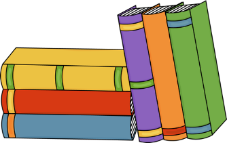 Start, End, Total Time- 1 pt.Start page/End Page- 1 pt. Parent Initial- 1 pt.Parent Signature and Total Minutes- 1 pt. Directions: Must read ATLEAST 20 minutes AND all sections of the log must be filled out.Parent Signature ___________________________________________		Total Minutes________________Name ___________________________						Date____________Reading Log Date- 1 pt. Start, End, Total Time- 1 pt.Start page/End Page- 1 pt. Parent Initial- 1 pt.Parent Signature and Total Minutes- 1 pt. Directions: Must read ATLEAST 20 minutes AND all sections of the log must be filled out.Parent Signature ___________________________________________		Total Minutes________________Name ___________________________						Date____________Reading Log Date- 1 pt. Start, End, Total Time- 1 pt.Start page/End Page- 1 pt. Parent Initial- 1 pt.Parent Signature and Total Minutes- 1 pt. Directions: Must read ATLEAST 20 minutes AND all sections of the log must be filled out.Parent Signature ___________________________________________		Total Minutes________________Name ___________________________						Date____________Reading Log Date- 1 pt. Start, End, Total Time- 1 pt.Start page/End Page- 1 pt. Parent Initial- 1 pt.Parent Signature and Total Minutes- 1 pt. Directions: Must read ATLEAST 20 minutes AND all sections of the log must be filled out.Parent Signature ___________________________________________		Total Minutes________________DateTitle of ReadingStartTimeStart PageEndTimeEnd PageTotalTimeParent InitialsDateTitle of ReadingStartTimeStart PageEndTimeEnd PageTotalTimeParent InitialsDateTitle of ReadingStartTimeStart PageEndTimeEnd PageTotalTimeParent InitialsDateTitle of ReadingStartTimeStart PageEndTimeEnd PageTotalTimeParent Initials